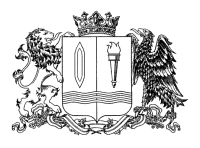 ПРАВИТЕЛЬСТВО ИВАНОВСКОЙ ОБЛАСТИПОСТАНОВЛЕНИЕПриложение к постановлениюПравительства Ивановской областиот_________________ № _______-пП О Р Я Д О К предоставления субсидий на стимулирование увеличения 
производства картофеля и овощей1. Общие положения1.1. Настоящий Порядок определяет общие положения
о предоставлении субсидий на стимулирование увеличения производства картофеля и овощей (далее - субсидии), порядок проведения отбора получателей субсидий (далее - отбор), условия и порядок предоставления субсидий, требования к отчетности, требования об осуществлении контроля (мониторинга) за соблюдением условий, целей и порядка предоставления субсидий и ответственности за их нарушение.1.2. Субсидии предоставляются в целях реализации регионального проекта «Развитие отраслей и техническая модернизация агропромышленного комплекса» государственной программы Ивановской области «Развитие сельского хозяйства и регулирование рынков сельскохозяйственной продукции, сырья и продовольствия Ивановской области», утвержденной постановлением Правительства Ивановской области от 13.11.2013 № 451-п.1.3. Субсидии предоставляются – на стимулирование увеличения производства картофеля и овощей в форме возмещения части затрат 
(без учета налога на добавленную стоимость) по направлениям:а) на проведение агротехнологических работ, повышение уровня экологической безопасности сельскохозяйственного производства, а также 
на повышение плодородия почв и качества почв - по ставке на 1 гектар посевной площади, занятой картофелем и овощными культурами открытого грунта;б) на поддержку элитного семеноводства - по ставке на 1 тонну элитных и (или) оригинальных семян картофеля и (или) овощных культур, включая гибриды овощных культур;в) на поддержку производства картофеля и овощей открытого грунта - по ставке на 1 тонну произведенных картофеля и овощей открытого грунта.Для получателей средств, использующих право на освобождение 
от исполнения обязанностей налогоплательщика, связанных с исчислением 
и уплатой налога на добавленную стоимость, возмещение части затрат осуществляется исходя из суммы расходов на приобретение товаров (работ, услуг), включая сумму налога на добавленную стоимость.1.4. Предоставление субсидии осуществляется в пределах объема бюджетных ассигнований, предусмотренных на эти цели в областном бюджете на соответствующий финансовый год (соответствующий финансовый год и плановый период), и лимитов бюджетных обязательств, доведенных главному распорядителю как получателю бюджетных 
средств - Департаменту сельского хозяйства и продовольствия Ивановской 
области (далее - Департамент), в том числе за счет субсидии из федерального бюджета бюджету Ивановской области. 1.5. Информация о субсидиях размещается на едином портале бюджетной системы Российской Федерации в информационно-телекоммуникационной сети «Интернет» (далее - единый портал) 
(в разделе единого портала) в соответствии с порядком размещения такой информации, установленном Министерством финансов Российской Федерации.2. Порядок проведения отбора2.1. Проведение отбора получателей субсидий обеспечивается государственной интегрированной информационной системой управления общественными финансами «Электронный бюджет» (далее - система «Электронный бюджет»).Обеспечение доступа к системе «Электронный бюджет» осуществляется с использованием федеральной государственной информационной системы «Единая система идентификации 
и аутентификации в инфраструктуре, обеспечивающей информационно-технологическое взаимодействие информационных систем, используемых для предоставления государственных и муниципальных услуг в электронной форме».Взаимодействие Департамента с участниками отбора осуществляется с использованием документов в электронной форме в системе «Электронный бюджет».2.2. Отбор получателей субсидий проводится Департаментом путем запроса предложений на основании предложений (заявок), направленных участниками отбора для участия в отборе, исходя из соответствия участника отбора категориям и критериям отбора, установленным пунктами 2.4, 2.4.1 
и 2.6 настоящего Порядка.2.3. Департамент не позднее 1 ноября текущего финансового года, при наличии лимитов бюджетных обязательств, доведенных до Департамента 
как получателя средств областного бюджета на цели, указанные в пункте 1.2 настоящего Порядка, обеспечивает размещение на едином портале, а также на официальном сайте Департамента в информационно-телекомммуникационной сети Интернет объявления о проведении отбора 
с указанием:а) сроков проведения отбора, а также при необходимости информации о возможности проведения нескольких этапов отбора 
с указанием сроков и порядка их проведения;б) дату начала подачи и окончания приема заявок участников отбора, при этом дата окончания приема заявок не может быть ранее 10-го календарного дня, следующего за днем размещения объявления 
о проведении отбора;в) наименования, места нахождения, почтового адреса, адреса электронной почты Департамента;г) результатов предоставления субсидии, указанных в пункте 3.8 настоящего Порядка;д) доменного имени и (или) указателей страниц государственной информационной системы в сети Интернет;е) требований к участникам отбора, установленных пунктами 2.4 
и 2.4.1 настоящего Порядка, и перечня документов, представляемых участниками отбора для подтверждения их соответствия указанным требованиям;ж) категорий и (или) критериев отбора;з) порядка подачи участниками отбора заявок и требований, предъявляемых к форме и содержанию заявок;и) порядка отзыва заявок, порядка их возврата, определяющего в том числе основания для возврата заявок, порядка внесения изменений 
в заявки;к) правил рассмотрения и оценки заявок в соответствии с пунктами 2.11 - 2.28 настоящего Порядка;л) порядка возврата заявок на доработку;м) порядка отклонения заявок, а также информации об основаниях 
их отклонения;н) объема распределяемой субсидии в рамках отбора, порядка расчета размера субсидии, установленного настоящим Порядком, правил распределения субсидии по результатам отбора;о) порядка предоставления участникам отбора разъяснений положений объявления о проведении отбора, даты начала и окончания срока такого предоставления;п) срока, в течение которого победитель (победители) отбора должен подписать соглашение;р) условий признания победителя (победителей) отбора уклонившимся от заключения соглашения;с) сроков размещения протокола подведения итогов отбора (документа об итогах проведения отбора) на едином портале а также при необходимости на официальном сайте главного распорядителя бюджетных средств в сети Интернет, которые не могут быть позднее 14-го календарного дня, следующего за днем определения победителя отбора 
(с соблюдением сроков, установленных пунктом 26(2) Положения о мерах 
по обеспечению исполнения федерального бюджета, утвержденного постановлением Правительства Российской Федерации от 09.12.2017 
№ 1496 «О мерах по обеспечению исполнения федерального бюджета».2.4. Требования, которым должны соответствовать участники отбора 
на первое число месяца, в котором в Департамент представляются документы, указанные в пункте 2.7 настоящего Порядка:а) получатель субсидии (участник отбора) не является иностранным юридическим лицом, в том числе местом регистрации которого является государство или территория, включенные в утвержденный Министерством финансов Российской Федерации перечень государств и территорий, используемых для промежуточного (офшорного) владения активами 
в Российской Федерации (далее - офшорные компании), а также российским юридическим лицом, в уставном (складочном) капитале которого доля прямого или косвенного (через третьих лиц) участия офшорных компаний 
в совокупности превышает 25 процентов (если иное не предусмотрено законодательством Российской Федерации). При расчете доли участия офшорных компаний в капитале российских юридических лиц 
не учитывается прямое и (или) косвенное участие офшорных компаний 
в капитале публичных акционерных обществ (в том числе 
со статусом международной компании), акции которых обращаются 
на организованных торгах в Российской Федерации, а также косвенное участие офшорных компаний в капитале других российских юридических лиц, реализованное через участие в капитале указанных публичных акционерных обществ;б) получатель субсидии (участник отбора) не находится в перечне организаций и физических лиц, в отношении которых имеются сведения 
об их причастности к экстремистской деятельности или терроризму;в) получатель субсидии (участник отбора) не находится 
в составляемых в рамках реализации полномочий, предусмотренных главой VII Устава ООН, Советом Безопасности ООН или органами, специально созданными решениями Совета Безопасности ООН, перечнях организаций 
и физических лиц, связанных с террористическими организациями 
и террористами или с распространением оружия массового уничтожения;г) получатель субсидии (участник отбора) не получает средства 
из бюджета Ивановской области на основании иных нормативных правовых актов Ивановской области на цели, установленные пунктом 1.2 настоящего Порядка;д) получатель субсидии (участник отбора) не является иностранным агентом в соответствии с Федеральным законом от 17.07.2022 № 255-ФЗ 
«О контроле за деятельностью лиц, находящихся под иностранным влиянием»;е) у получателя субсидии (участника отбора) отсутствуют просроченная задолженность по возврату в бюджет субъекта Российской Федерации (местный бюджет), из которого планируется предоставление субсидии в соответствии с правовым актом, иных субсидий, бюджетных инвестиций, а также иная просроченная (неурегулированная) задолженность по денежным обязательствам перед публично-правовым образованием, 
из бюджета которого планируется предоставление субсидии в соответствии 
с правовым актом (за исключением случаев, установленных соответственно высшим исполнительным органом субъекта Российской Федерации (местной администрацией);ж) получатель субсидии (участник отбора), являющийся юридическим лицом, не находится в процессе реорганизации (за исключением реорганизации в форме присоединения к юридическому лицу, являющемуся получателем субсидии (участником отбора), другого юридического лица), ликвидации, в отношении его не введена процедура банкротства, деятельность получателя субсидии (участника отбора) не приостановлена 
в порядке, предусмотренном законодательством Российской Федерации, 
а получатель субсидии (участник отбора), являющийся индивидуальным предпринимателем, не прекратил деятельность в качестве индивидуального предпринимателя.2.4.1. Иные требования к участникам отбора:2.4.1.1. Участники отбора должны относиться к следующей категории получателей субсидий:2.4.1.1.1. По направлению, предусмотренному подпунктом «а» пункта 1.2 настоящего Порядка:ведущие производственную деятельность на территории Ивановской области сельскохозяйственные товаропроизводители (за исключением граждан, ведущих личное подсобное хозяйство, и сельскохозяйственных кредитных потребительских кооперативов), включенные в единый реестр субъектов малого и среднего предпринимательства, отвечающих критериям малого предприятия в соответствии с Федеральным законом от 24.07.2007 
№ 209-ФЗ «О развитии малого и среднего предпринимательства 
в Российской Федерации», включая юридических лиц, обособленные подразделения которых находятся и ведут производственную деятельность 
в сфере сельского хозяйства на территории Ивановской области.2.4.1.1.2. По направлениям, предусмотренным подпунктами «б» и «в» пункта 1.2 настоящего Порядка:ведущие производственную деятельность на территории Ивановской области сельскохозяйственные товаропроизводители (за исключением граждан, ведущих личное подсобное хозяйство, и сельскохозяйственных кредитных потребительских кооперативов).2.4.1.2. Участник отбора должен представить в Департамент отчетность о достижении значений результата предоставления субсидии, за отчетный финансовый год в соответствии с разделом 4 настоящего Порядка в случае предоставления субсидии в отчетном финансовом году.2.4.1.3. По направлению, предусмотренному подпунктом «а» пункта 1.3 настоящего Порядка:участники отбора должны иметь на территории Ивановской области посевные площади под сельскохозяйственными культурами в отчетном году и году, предшествующем отчетному (участник отбора, осуществляющий деятельность менее 2 лет на дату предоставления заявки, должен иметь 
на территории Ивановской области посевные площади 
под сельскохозяйственными культурами в отчетном году);участники отбора должны осуществлять производство продукции растениеводства в отчетном году и году, предшествующем отчетному (участник отбора, осуществляющий деятельность менее 2 лет на дату предоставления заявки, должен осуществлять производство продукции растениеводства в отчетном году);участники отбора должны сохранить (увеличить) посевные площади сельскохозяйственных культур в отчетном году к уровню года, предшествующего отчетному;участники отбора при проведении в отчетном году агротехнологических работ на посевной площади (части посевной площади) использовали семена сельскохозяйственных культур, сорта или гибриды которых включены в Государственный реестр селекционных достижений, допущенных к использованию, а также при условии, что сортовые 
и посевные качества таких семян соответствовали для овощных культур ГОСТ 32592-2013, ГОСТ Р 30106-94, ГОСТ Р 32917-2014, для картофеля ГОСТ 33996-2016.2.4.1.4. По направлению, предусмотренному подпунктом «б» пункта 1.3 настоящего Порядка:участники отбора должны иметь на территории Ивановской области посевные площади под картофелем и (или) овощами открытого грунта 
под урожай текущего года.2.4.1.5. По направлению, предусмотренному подпунктом «в» пункта 1.3 настоящего Порядка:участники отбора должны иметь на территории Ивановской области посевные площади под картофелем и (или) овощами открытого грунта 
под урожай отчетного года;участники отбора должны осуществлять производство картофеля 
и (или) овощей открытого грунта под урожай отчетного года;участники отбора при производстве картофеля и (или) овощей открытого грунта под урожай отчетного года должны внести удобрения 
в объеме, установленном Департаментом;участники отбора должны при производстве картофеля и (или) овощей открытого грунта под урожай отчетного года использовать семена 
и посадочный материал картофеля и овощей открытого грунта, сорта 
и гибриды которых внесены в Государственный реестр селекционных достижений, допущенных к использованию, а также при условии, 
что сортовые и посевные качества таких семян и посадочного материала соответствуют для овощных культур ГОСТ 32592-2013, ГОСТ Р 30106-94, ГОСТ 32917-2014, для картофеля ГОСТ Р 33996-2016.2.4.1.6. Участник отбора должен принять обязательство по достижению 
в году получения субсидии результатов использования субсидии 
в соответствии с заключенным  между Департаментом и получателем субсидии соглашением о предоставлении субсидии (далее - соглашение).2.5. Запрещается требовать от участника отбора представления документов и информации в целях подтверждения соответствия участника отбора требованиям, определенным в соответствии с пунктом 2.4 настоящего Порядка, при наличии соответствующей информации 
в государственных информационных системах, доступ к которым 
у Департамента имеется в рамках межведомственного электронного взаимодействия, за исключением случая, если участник отбора готов представить указанные документы и информацию Департаменту 
по собственной инициативе.2.6. Критерием отбора получателей субсидий является соответствие участника отбора требованиям к участникам отбора, установленным пунктами 2.4 и 2.4.1 настоящего Порядка.2.7. Для участия в отборе участники отбора в срок, установленный 
в объявлении о проведении отбора, представляют следующие документы:2.7.1. По направлению, предусмотренному подпунктом «а» пункта 1.3 настоящего Порядка:а) предложение (заявку) о предоставлении субсидий по форме согласно приложению 1 к настоящему Порядку;б) справку-расчет на предоставление субсидий по форме согласно приложению 2 к настоящему Порядку;в) копии форм федерального статистического наблюдения № 29-СХ «Сведения о сборе урожая сельскохозяйственных культур» или № 2-фермер «Сведения о сборе урожая сельскохозяйственных культур» за отчетный год 
и год, предшествующий отчетному (для заявителей, осуществляющих деятельность менее 2 лет, - за отчетный год), с отметкой органа статистики;г) справку о сортовых и посевных качествах семян сельскохозяйственных культур, использованных на посев в отчетном финансовом году, по форме согласно приложению 3 к настоящему Порядку;д) информацию о затратах на проведение комплекса агротехнологических работ по форме согласно приложению 4 к настоящему Порядку;е) копию отчета об отраслевых показателях деятельности организаций агропромышленного комплекса за отчетный финансовый год по форме 
№ 6-АПК (за исключением сельскохозяйственных товаропроизводителей, указанных в пунктах 2 и 3 части 2 статьи 3 Федерального закона 
от 29.12.2006 № 264-ФЗ «О развитии сельского хозяйства»);ж) копию уведомления налогового органа об использовании права 
на освобождение от исполнения обязанностей налогоплательщика, связанных с исчислением и уплатой налога на добавленную стоимость, с отметкой налогового органа о получении уведомления (для заявителей, указанных 
в абзаце пятом пункта 1.3 настоящего Порядка).2.7.2. По направлению, предусмотренному подпунктом «б» пункта 1.3 настоящего Порядка:а) предложение (заявку) по форме согласно приложению 1 
к настоящему Порядку.б) справку-расчет на предоставление субсидий по форме согласно приложению 5 к настоящему Порядку;в) копию договора поставки элитных и (или) оригинальных семян;г) копию счета (счета-фактуры);д) копии накладных на полученный товар;е) копии платежных документов, подтверждающих затраты участника отбора по приобретению элитных и (или) оригинальных семян;ж) копии сертификатов соответствия, выданные органами сертификации, на приобретенные элитные и (или) оригинальные семена сельскохозяйственных культур или копии актов апробации и протоколов испытаний семян, выданные органами сертификации, удостоверяющие сортовые и посевные качества семян сельскохозяйственных культур;з) копию формы федерального государственного статистического наблюдения № 4-СХ или № 1-фермер на текущий год с отметкой соответствующего органа статистики;и) копию типовой межотраслевой формы № СП-13 «Акт расхода семян и посадочного материала» на высеянные элитные и (или) оригинальные семена сельскохозяйственных культур под урожай текущего года;к) копию отчета об отраслевых показателях деятельности организаций агропромышленного комплекса за отчетный финансовый год по форме 
№ 6-АПК (за исключением сельскохозяйственных товаропроизводителей, указанных в пунктах 2 и 3 части 2 статьи 3 Федерального закона 
от 29.12.2006 № 264-ФЗ «О развитии сельского хозяйства»);л) копию уведомления налогового органа об использовании права 
на освобождение от исполнения обязанностей налогоплательщика, связанных с исчислением и уплатой налога на добавленную стоимость, с отметкой налогового органа о получении уведомления (для участников отбора, указанных в абзаце пятом пункта 1.3 настоящего Порядка). 2.7.3. По направлению, предусмотренному подпунктом «в» пункта 1.3 настоящего Порядка:а) предложение (заявку) по форме согласно приложению 1 
к настоящему Порядку;б) справку-расчет на предоставление субсидии по форме согласно приложению 6 к настоящему Порядку;в) копии форм федерального государственного статистического наблюдения 4-сх «Сведения об итогах сева» или 1-фермер «Сведения 
об итогах сева» за отчетный год с отметкой органа статистики;г) копии форм федерального государственного статистического наблюдения № 29-СХ «Сведения о сборе урожая сельскохозяйственных культур» или № 2-фермер «Сведения о сборе урожая сельскохозяйственных культур» за отчетный год с отметкой органа статистики;д) сведения о фактически понесенных затратах на производство 1 тонны картофеля и овощей открытого грунта под урожай отчетного года 
по форме согласно приложению 7 к настоящему Порядку;е) справку об использовании удобрений при производстве картофеля 
и овощей открытого грунта под урожай отчетного года по форме согласно приложению 8 к настоящему Порядку;ж) справку об используемых при производстве картофеля и овощей открытого грунта семенах и посадочном материале картофеля и овощей открытого грунта, использованных на посев под урожай отчетного года, 
по форме согласно приложению 9 к настоящему Порядку;з) копию отчета об отраслевых показателях деятельности организаций агропромышленного комплекса за отчетный финансовый год по форме 
№ 6-АПК (за исключением сельскохозяйственных товаропроизводителей, указанных в пунктах 2 и 3 части 2 статьи 3 Федерального закона 
от 29.12.2006 № 264-ФЗ «О развитии сельского хозяйства»);и) копию уведомления налогового органа об использовании права 
на освобождение от исполнения обязанностей налогоплательщика, связанных с исчислением и уплатой налога на добавленную стоимость, с отметкой налогового органа о получении уведомления (для участников отбора, указанных в абзаце пятом пункта 1.3 настоящего Порядка).Ответственность за полноту и достоверность информации 
и документов, содержащихся в заявке, а также за своевременность 
их представления несет участник отбора в соответствии с законодательством Российской Федерации.2.8. Порядок формирования и подачи участниками отбора заявок, внесения в них изменений.2.8.1. К участию в отборе допускаются участники отбора, соответствующие требованиям, указанным в объявлении о проведении отбора. 2.8.2. Заявка подается в соответствии с требованиями, указанными 
в объявлении о проведении отбора, в сроки, установленные данным объявлением.2.8.3. Участники отбора формируют заявки в электронной форме посредством заполнения соответствующих экранных форм веб-интерфейса системы «Электронный бюджет» и представляют в систему «Электронный бюджет» электронные копии документов (документов на бумажном носителе, преобразованных в электронную форму путем сканирования), представление которых предусмотрено в объявлении о проведении отбора.Электронные копии документов, включаемые в заявку, должны иметь распространенные открытые форматы, обеспечивающие возможность просмотра всего документа либо его фрагмента средствами общедоступного программного обеспечения просмотра информации, и не должны быть зашифрованы или защищены средствами, не позволяющими осуществить ознакомление с их содержимым без специальных программных 
или технологических средств. 2.8.4. Порядок подписания заявки:усиленной квалифицированной электронной подписью руководителя участника отбора или уполномоченного им лица (для юридических лиц 
и индивидуальных предпринимателей);простой электронной подписью подтвержденной учетной записи физического лица в федеральной государственной информационной системе «Единая система идентификации и аутентификации в инфраструктуре, обеспечивающей информационно-технологическое взаимодействие информационных систем, используемых для предоставления государственных и муниципальных услуг в электронной форме» 
(для физических лиц).2.8.5. Участник отбора должен соответствовать установленным требованиям в соответствии с пунктами 2.4 и 2.4.1 настоящего Порядка 
по состоянию на даты рассмотрения заявки и заключения соглашения.2.8.6. Датой представления участником отбора заявки считается день подписания участником отбора заявки с присвоением ей регистрационного номера в системе «Электронный бюджет».2.8.7. Требования к содержанию заявок.Заявка по форме согласно приложению 1 к настоящему Порядку должна содержать в том числе информацию об участнике отбора, документы, подтверждающие соответствие участника отбора требованиям, установленным настоящим Порядком, предлагаемые участником отбора значения результата предоставления субсидии и размер запрашиваемой субсидии, информацию по каждому критерию оценки, показателю критериев оценки (при необходимости), сведения и документы, подтверждающие информацию по каждому критерию оценки, показателю критериев оценки (при необходимости), определенные настоящим Порядком, подтверждение согласия на публикацию (размещение) в информационно-телекоммуникационной сети Интернет информации об участнике отбора, 
о подаваемой участником отбора заявке, а также об иной информации 
об участнике отбора, связанной с соответствующим отбором и результатом предоставления субсидии, подаваемое посредством заполнения соответствующих экранных форм веб-интерфейса системы «Электронный бюджет», подтверждение согласия на обработку персональных данных, подаваемое посредством заполнения соответствующих экранных форм 
веб-интерфейса системы «Электронный бюджет» (для физического лица).2.8.8. Внесение изменений в заявку или отзыв заявки осуществляется участником отбора в порядке, аналогичном порядку формирования заявок участниками отбора, указанному в пункте 2.8 настоящего Порядка. 2.9. В случае если объявлением о проведении отбора в соответствии 
с подпунктом «и» пункта 2.3 настоящего Порядка предусмотрена возможность возврата заявок участникам отбора на доработку, решение Департамента о возврате заявок участникам отбора на доработку подлежат публикации на Едином портале в течение одного рабочего дня со дня их принятия с указанием оснований для возврата заявки, а также положений заявки, нуждающихся в доработке. 2.10. Любой участник отбора получателей субсидий со дня размещения объявления о проведении отбора получателей субсидий на едином портале не позднее 3-го рабочего дня до дня завершения подачи заявок вправе направить Департаменту не более 3 запросов о разъяснении положений объявления о проведении отбора получателей субсидий путем формирования в системе «Электронный бюджет» соответствующего запроса.Департамент в ответ на запрос, указанный в настоящем пункте, направляет разъяснение положений объявления о проведении отбора получателей субсидий в срок, установленный указанным объявлением, но не позднее одного рабочего дня до дня завершения подачи заявок, путем формирования в системе «Электронный бюджет» соответствующего разъяснения. Представленное Департаментом разъяснение положений объявления о проведении отбора получателей субсидий не должно изменять суть информации, содержащейся в указанном объявлении.2.11. Порядок рассмотрения заявок, а также определения победителей отбора.2.11.1. Департаменту обеспечивается открытие доступа в системе «Электронный бюджет» к поданным участниками отбора заявкам 
для их рассмотрения в течение 1 рабочего дня с момента подачи заявки.2.11.2. Департамент не позднее одного рабочего дня, следующего 
за днем окончания срока подачи заявок, установленного в объявлении 
о проведении отбора, утверждает протокол вскрытия заявок, содержащий следующую информацию о поступивших для участия в отборе заявках: а) регистрационный номер заявки; б) дата и время поступления заявки; в) полное и сокращенное наименование участника отбора 
(для юридических лиц и индивидуальных предпринимателей) 
или фамилия, имя, отчество (при наличии) (для физических лиц); г) адрес юридического лица, адрес места жительства 
(для физического лица и индивидуального предпринимателя); д) запрашиваемый участником отбора объем субсидии.2.11.3. Протокол вскрытия заявок формируется автоматически 
на едином портале и подписывается усиленной квалифицированной электронной подписью руководителя Департамента (уполномоченного 
им лица) в системе «Электронный бюджет». Указанный протокол размещается на едином портале не позднее 1-го рабочего дня, следующего 
за днем его подписания.2.11.4. Заявка участника отбора признается надлежащей, если она соответствует требованиям, указанным в объявлении о проведении отбора, 
и при отсутствии оснований для отклонения заявки. 2.11.5. Заявка участника отбора отклоняется в течение 3 рабочих дней со дня открытия Департаменту доступа в системе «Электронный бюджет» 
к поданным участниками отбора заявкам для их рассмотрения 
в случае наличия оснований для отклонения заявки, предусмотренных пунктом 2.12 настоящего Порядка. 2.12. Основания для отклонения заявки участника отбора на стадии рассмотрения заявок:а) несоответствие участника отбора требованиям, установленным 
в соответствии с пунктами 2.4 и 2.4.1 настоящего Порядка;б) непредставление (представление не в полном объеме) документов, указанных в объявлении о проведении отбора, предусмотренных правовым актом;в) несоответствие представленных участником отбора заявок 
и (или) документов требованиям, установленным в объявлении о проведении отбора, предусмотренных правовым актом;г) недостоверность информации, содержащейся в документах, представленных участником отбора в целях подтверждения соответствия установленным правовым актом требованиям;д) подача участником отбора заявки после даты и (или) времени, определенных для подачи заявок.2.13. Отклонение заявки не является препятствием для повторного направления участником отбора заявки после доработки с целью устранения причин, послуживших основанием для отклонения заявки участника отбора.Повторное направление заявки после устранения причин, послуживших основанием для отклонения заявки, и последующее рассмотрение заявки осуществляются в порядке, установленном пунктами 2.7, 2.8, 2.8.1 - 2.8.6, 2.9, 2.10, 2.11, 2.13 настоящего Порядка.2.14. Проверка участника отбора получателей субсидий 
на соответствие требованиям, указанным в пункте 2.4 настоящего Порядка, осуществляется в течение 1 рабочего дня со дня подачи заявки автоматически в системе «Электронный бюджет» по данным государственных информационных систем, в том числе с использованием единой системы межведомственного электронного взаимодействия 
(при наличии технической возможности автоматической проверки). 2.15. Подтверждение соответствия участника отбора получателей субсидий требованиям, указанным в пункте 2.4 настоящего Порядка, 
 в случае отсутствия технической возможности осуществления автоматической проверки в системе «Электронный бюджет» производится путем проставления в электронном виде участником отбора получателей субсидий отметок о соответствии указанным требованиям посредством заполнения соответствующих экранных форм веб-интерфейса системы «Электронный бюджет».2.16. В целях подтверждения соответствия участника отбора получателей субсидий требованиям, устанавливаемым в соответствии 
с пунктом 2.4.1 настоящего Порядка, в объявлении о проведении отбора получателей субсидий Департамент определяет перечень информации 
и документов, подтверждающих соответствие участника отбора получателей субсидий каждому требованию, а также требования к таким документам (при установлении таких требований).2.17. Рассмотрение Департаментом представленных участником отбора документов, осуществляется в течение 15 рабочих дней со дня, следующего за днем окончания срока подачи заявок, указанного 
в объявлении о проведении отбора.2.18. По результатам рассмотрения заявок участников отбора 
не позднее 10 рабочих дней со дня, следующего за днем окончания срока подачи заявок, указанного в объявлении о проведении отбора, подготавливается протокол рассмотрения заявок участников отбора, включающий информацию о количестве поступивших и рассмотренных заявок, а также информацию по каждому участнику отбора о признании его заявки надлежащей или об отклонении его заявки с указанием оснований для отклонения. 2.19. Протокол рассмотрения заявок формируется автоматически 
на едином портале на основании результатов рассмотрения заявок 
и подписывается усиленной квалифицированной электронной подписью руководителя Департамента (уполномоченного им лица) в системе «Электронный бюджет». Указанный протокол размещается на едином портале не позднее 1-го рабочего дня, следующего за днем его подписания.2.20. В случае если в целях полного, всестороннего и объективного рассмотрения и (или) оценки заявки необходимо получение информации 
и документов от участника отбора для разъяснений по представленным им документам и информации Департаментом осуществляется запрос 
у участника отбора разъяснения в отношении документов и информации 
при наличии технической возможности с использованием системы «Электронный бюджет».2.21. В запросе, указанном в пункте 2.20 настоящего Порядка, Департамент устанавливает срок представления участником отбора разъяснения в отношении документов и информации, который должен составлять не менее чем 2 рабочих дня со дня размещения соответствующего запроса. 2.22. Участник отбора формирует и представляет в систему «Электронный бюджет» информацию и документы, запрашиваемые 
в соответствии с пунктом 2.20 настоящего Порядка, в сроки, установленные соответствующим запросом с учетом положений пункта 2.21 настоящего Порядка.2.23. В случае если участник отбора в ответ на запрос, указанный 
в пункте 2.20 настоящего Порядка, не представил запрашиваемые документы и информацию в срок, установленный соответствующим запросом с учетом положений пункта 2.21 настоящего Порядка, информация об этом включается в протокол подведения итогов получателей субсидий, предусмотренный пунктом 2.28 настоящего Порядка.2.24. Порядок ранжирования поступивших заявок определяется исходя из очередности поступления заявок.2.25. Победителями отбора признаются участники отбора, включенные в рейтинг, сформированный по результатам ранжирования поступивших заявок, в пределах объема распределяемой субсидии, указанного 
в объявлении о проведении отбора в соответствии с подпунктом «н» пункта 2.3 настоящего Порядка.2.26. В целях завершения отбора и определения победителей отбора формируется протокол подведения итогов отбора, включающий информацию о победителях отбора с указанием суммы субсидии, предусмотренной 
им для предоставления, а также об отклонении заявок участников отбора 
с указанием оснований для их отклонения. 2.27. Объем субсидии, распределяемой в рамках отбора, определенный объявлением о проведении отбора, распределяется между участниками отбора, включенными в рейтинг, указанный в пункте 2.24 настоящего Порядка, следующим способом: каждому участнику отбора, включенному 
в рейтинг, распределяется объем субсидии, пропорциональный объему, указанному им в заявке, к общему объему субсидии, запрашиваемому всеми участниками отбора, включенными в рейтинг, но не выше предельного размера субсидии, определенного объявлением о проведении отбора (при установлении предельного размера субсидии).В случае недостаточности объема бюджетных ассигнований 
для предоставления субсидий победителям отбора, субсидии выплачиваются всем получателям, с учетом единого понижающего коэффициента, рассчитанного как отношение объема выделенных бюджетных ассигнований к расчетной сумме субсидий по всем получателям.2.28. Протокол подведения итогов отбора формируется автоматически на едином портале на основании результатов определения победителя (победителей) отбора не позднее 14 рабочих дней со дня, следующего 
за днем окончания срока подачи заявок, и подписывается усиленной квалифицированной электронной подписью руководителя Департамента (уполномоченного им лица) в системе «Электронный бюджет». Указанный протокол размещается на едином портале не позднее 1-го рабочего дня, следующего за днем его подписания, и включает следующие сведения:дата, время и место проведения рассмотрения заявок;информация об участниках отбора, заявки которых были рассмотрены;информация об участниках отбора, заявки которых были отклонены, 
с указанием причин их отклонения, в том числе положений объявления 
о проведении отбора, которым не соответствуют заявки;наименование получателя (получателей) субсидии, с которым заключается соглашение, и размер предоставляемой ему субсидии.Протокол подведения итогов отбора является документом, содержащим решение о предоставлении субсидии участнику отбора или 
об отказе в предоставлении субсидии.2.29. Отбор признается несостоявшимся в следующих случаях:а) если по окончании срока подачи заявок не подано ни одной заявки на участие в отборе;б) если по результатам рассмотрения заявок все заявки отклонены;в) если всем заявителям отказано в предоставлении субсидий.2.30. Проведение отбора отменяется в случае принятия решения Департамента об отмене проведения отбора.Объявление об отмене отбора формируется в электронной форме посредством заполнения соответствующих экранных форм веб-интерфейса системы «Электронный бюджет», подписывается усиленной квалифицированной электронной подписью руководителя Департамента (уполномоченного им лица). Объявление об отмене отбора размещается на едином портале, 
а также на официальном сайте Департамента не позднее 1-го рабочего дня, следующего за днем его подписания и не позднее чем за 2 рабочих дней 
до даты окончания срока подачи заявок участниками отбора. Участники отбора, подавшие заявки на участие в отборе, информируются об отмене проведения отбора в системе «Электронный бюджет». Отбор считается отмененным со дня размещения объявления 
об отмене отбора на едином портале.2.31. По результатам отбора получателей субсидий с победителем (победителями) отбора получателей субсидий заключается соглашение 
в соответствии с пунктом 3.4 настоящего Порядка.2.32. В целях заключения соглашения победителем (победителями) отбора получателей субсидий в системе «Электронный бюджет» уточняется информация о счетах в соответствии с законодательством Российской Федерации для перечисления субсидии, а также о лице, уполномоченном 
на подписание соглашения (при необходимости).2.33. Департамент может отказаться от заключения соглашения 
с победителем отбора получателей субсидий в случае обнаружения факта несоответствия победителя отбора получателей субсидий требованиям, указанным в объявлении о проведении отбора получателей субсидий, 
или представления победителем отбора получателей субсидий недостоверной информации.2.34. В случае отказа Департамента от заключения соглашения 
с победителем отбора получателей субсидий по основаниям, предусмотренным 2.33 настоящего Порядка, отказа победителя отбора получателей субсидий от заключения соглашения, неподписания победителем отбора получателей субсидий соглашения в срок, определенный объявлением о проведении отбора получателей субсидий в соответствии 
с подпунктом «п» пункта 2.3 настоящего Порядка, Департамент направляет иным участникам отбора получателей субсидий, признанным победителями отбора получателей субсидий, заявки которых в части запрашиваемого размера субсидии не были удовлетворены в полном объеме, предложение 
об увеличении размера субсидии и результатов ее предоставления 
или заключает соглашение с участником отбора получателей субсидий, заявка которого имеет следующий в порядке убывания рейтинг заявки после последнего участника отбора получателей субсидий, признанного победителем.2.35. В случаях наличия по результатам проведения отбора получателей субсидий остатка лимитов бюджетных обязательств 
на предоставление субсидии на соответствующий финансовый год, 
не распределенного между победителями отбора получателей субсидий, увеличения лимитов бюджетных обязательств, отказа победителя отбора получателей субсидий от заключения соглашения, расторжения соглашения с получателем субсидии Департамент может принять решение о проведении дополнительного отбора получателей субсидий в соответствии 
с положениями настоящего Порядка, предусмотренными для проведения отбора получателей субсидий.2.36. В случаях увеличения Департаменту лимитов бюджетных обязательств на предоставление субсидии в пределах текущего финансового года, отказа победителя отбора получателей субсидий от заключения соглашения, расторжения соглашения с получателем субсидии и наличия участников отбора получателей субсидий, прошедших отбор получателей субсидий и не признанных победителями отбора получателей субсидий 
по причине недостаточности лимитов бюджетных обязательств 
на предоставление субсидии (в случае если получатель субсидии определяется по результатам запроса предложений) или признанных победителями отбора получателей субсидий, заявки которых в части запрашиваемого размера субсидии не были удовлетворены 
в полном объеме (в случае если получатель субсидии определяется 
по результатам запроса предложений), субсидия может распределяться 
без повторного проведения отбора получателей субсидий с учетом присвоенного ранее номера в рейтинге или по решению Департамента может направляться победителям отбора получателей субсидий предложение 
об увеличении размера субсидии и значения результата предоставления субсидии.2.37. Победитель отбора получателей субсидий признается уклонившимся от заключения соглашения в одном из случаев, устанавливаемых в объявлении о проведении отбора получателей субсидий 
в соответствии подпунктом «р» пункта 2.3 настоящего Порядка.3. Условия и порядок предоставления субсидий3.1. Субсидия предоставляется при условии соответствия получателя субсидии требованиям, установленным пунктами 2.4 и 2.4.1 настоящего Порядка, а также при условии заключения соглашения в порядке, установленном пунктом 3.4 настоящего Порядка.Субсидии предоставляются единовременно всем победителям отбора, 
в размере, определенном в соответствии с пунктом 2.27 настоящего Порядка.3.2. Размер субсидии определяется по формуле:3.2.1. По направлению, предусмотренному подпунктом «а» пункта 1.3 настоящего Порядка:Рс = Ппл. x Сб., где:Рс - размер субсидии, предоставляемой i-му получателю субсидии 
на проведение комплекса агротехнологических работ в растениеводстве 
на условиях софинансирования из федерального бюджета, рублей;Ппл. - посевная площадь i-го получателя субсидии, занятая картофелем и овощными культурами открытого грунта в отчетном финансовом году, засеянная семенами сельскохозяйственных культур, сорта или гибриды которых включены в Государственный реестр селекционных достижений, допущенных к использованию, а также при условии, что сортовые 
и посевные качества таких семян соответствуют для овощных культур 
ГОСТ 32592-2013, ГОСТ Р 30106-94, ГОСТ Р 32917-2014, для картофеля ГОСТ 33996-2016;Сб. - ставка субсидии на 1 гектар посевной площади, занятой картофелем и овощными культурами открытого грунта, рублей, утвержденная приказом Департамента сельского хозяйства Ивановской области.3.2.2. По направлению, предусмотренному подпунктом «б» пункта 1.3 настоящего Порядка:Ri = Ki x St, где:Ri - размер субсидии, предоставляемой i-му получателю субсидии, рублей;Ki - количество высеянных элитных и (или) оригинальных семян картофеля и (или) овощных культур, включая гибриды овощных культур, приобретенных i-м получателем субсидии (тонн);St - ставка субсидии за 1 тонну приобретенных и высеянных элитных 
и (или) оригинальных семян картофеля и (или) овощных культур, включая гибриды овощных культур, утвержденная приказом Департамента сельского хозяйства Ивановской области.3.2.3. По направлению, предусмотренному подпунктом «в» пункта 1.3 настоящего Порядка:Ri = Fi x Ct, где:Ri - размер субсидии, предоставляемой i-му получателю субсидии, рублей;Fi - фактический валовой сбор урожая картофеля и овощей открытого грунта в текущем году, тонн;Ct - ставка на 1 тонну произведенных картофеля и овощей открытого грунта, рублей, утвержденная приказом Департамента сельского хозяйства Ивановской области.3.3. Основания для отказа получателю субсидии в предоставлении субсидий:а) несоответствие представленных получателем субсидии документов требованиям, определенным в соответствии с пунктами 2.4 
и 2.4.1 настоящего Порядка;б) непредставление (представление не в полном объеме) документов, указанных в пункте 2.7 настоящего Порядка;в) установление факта недостоверности представленной получателем субсидии информации.3.4. Субсидия предоставляется на основании соглашения, заключаемого между Департаментом и получателем субсидии.При необходимости внесения в соглашение изменений заключается дополнительное соглашение к соглашению или дополнительное соглашение о его расторжении.В соглашение включается условие о согласовании новых условий соглашения или о расторжении соглашения при недостижении согласия 
по новым условиям в случае уменьшения Департаменту ранее доведенных лимитов бюджетных обязательств, указанных в пункте 1.4 настоящего Порядка, приводящего к невозможности предоставления субсидии 
в размере, определенном в соглашении.Соглашение (дополнительное соглашение) заключается в соответствии с типовой формой, установленной Министерством финансов Российской Федерации для соглашений о предоставлении субсидий из федерального бюджета, в форме электронного документа в системе «Электронный бюджет») и подписывается усиленной квалифицированной подписью лиц, имеющих право действовать от имени каждой из сторон соглашения.3.5. При реорганизации получателя субсидии, являющегося юридическим лицом, в форме слияния, присоединения или преобразования 
в соглашение вносятся изменения путем заключения дополнительного соглашения к соглашению в части перемены лица в обязательстве 
с указанием в соглашении юридического лица, являющегося правопреемником.3.6. При реорганизации получателя субсидии, являющегося юридическим лицом, в форме разделения, выделения, а также 
при ликвидации получателя субсидии, являющегося юридическим лицом, или прекращении деятельности получателя субсидии, являющегося индивидуальным предпринимателем (за исключением индивидуального предпринимателя, осуществляющего деятельность в качестве главы крестьянского (фермерского) хозяйства в соответствии с абзацем вторым пункта 5 статьи 23 Гражданского кодекса Российской Федерации), соглашение расторгается с формированием уведомления о расторжении соглашения в одностороннем порядке и акта об исполнении обязательств 
по соглашению с отражением информации о неисполненных получателем субсидии обязательствах, источником финансового обеспечения которых является субсидия, и возврате неиспользованного остатка субсидии 
в соответствующий бюджет бюджетной системы Российской Федерации.3.7. При прекращении деятельности получателя субсидии, являющегося индивидуальным предпринимателем, осуществляющим деятельность в качестве главы крестьянского (фермерского) хозяйства 
в соответствии с абзацем вторым пункта 5 статьи 23 Гражданского кодекса Российской Федерации, передающего свои права другому гражданину 
в соответствии со статьей 18 Федерального закона от 11.06.2003 № 74-ФЗ 
«О крестьянском (фермерском) хозяйстве», в соглашение вносятся изменения путем заключения дополнительного соглашения к соглашению в части перемены лица в обязательстве с указанием стороны в соглашении иного лица, являющегося правопреемником.3.8. Результатом предоставления субсидии является:по направлению, предусмотренному подпунктом «а» пункта 1.3 настоящего Порядка:посевная площадь под овощами открытого грунта 
в сельскохозяйственных организациях, крестьянских (фермерских) хозяйствах, включая индивидуальных предпринимателей, составила (гектаров);посевная площадь под картофелем в сельскохозяйственных организациях, крестьянских (фермерских) хозяйствах, включая индивидуальных предпринимателей, составила (гектаров);по направлению, предусмотренному подпунктом «б» пункта 1.3 настоящего Порядка:достигнут объем высева элитного и (или) оригинального семенного картофеля и овощных культур (тонн);по направлению, предусмотренному подпункта «в» пункта 1.3 настоящего Порядка:произведено овощей открытого грунта в сельскохозяйственных организациях, крестьянских (фермерских) хозяйствах и у индивидуальных предпринимателей (тонн);произведено картофеля в сельскохозяйственных организациях, крестьянских (фермерских) хозяйствах и у индивидуальных предпринимателей (тонн).3.9. Департамент устанавливает в соглашении конкретное значение результата предоставления субсидии, в соответствии с пунктом 3.8 настоящего Порядка.3.10. Перечисление субсидии получателю субсидии на расчетные или корреспондентские счета, открытые ими в учреждениях Центрального банка Российской Федерации или кредитных организациях, осуществляется не позднее 10 рабочего дня, следующего за днем принятия Департаментом по результатам рассмотрения и проверки им документов, указанных в пункте 2.7 настоящего Порядка, в сроки, установленные пунктом 2.17 настоящего Порядка, решения о предоставлении субсидии.4. Требования к отчетности4.1. Получатели субсидии в срок до 10 января года, следующего 
за отчетным годом предоставления субсидии, представляют в Департамент отчет о достижении значения результата предоставления субсидии, установленного в соответствии с пунктом 3.9 настоящего Порядка, 
по форме, определенной типовой формой соглашения, установленной Министерством финансов Российской Федерации для соглашений, 
в системе «Электронный бюджет».4.2. Получатель субсидии в сроки и по форме, которые определены соглашением, представляет в Департамент дополнительную отчетность:Отчетность о финансово-экономическом состоянии получателя субсидии - сельскохозяйственного товаропроизводителя.4.3. Департамент осуществляет проверку и принятие отчета, представленного в соответствии с пунктом 4.1 настоящего Порядка,
в срок, не превышающий 3 рабочих дней со дня предоставления такого отчета. 5. Требования об осуществлении контроля (мониторинга) 
за соблюдением условий, целей и порядка предоставления субсидийи ответственности за их нарушение5.1. Департамент осуществляет проверку соблюдения получателями субсидий порядка и условий предоставления субсидии, в том числе в части достижения результатов предоставления субсидии.Органы государственного финансового контроля Ивановской области осуществляют проверку соблюдения получателями субсидий порядка 
и условий предоставления субсидии в соответствии со статьями 268.1 и 269.2 Бюджетного кодекса Российской Федерации.Выражение согласия получателя субсидии на осуществление указанных в настоящем пункте проверок осуществляется путем подписания соглашения.5.2. Департамент проводит мониторинг достижения результатов предоставления субсидии, определенных соглашением, и событий, отражающих факт завершения соответствующего мероприятия 
по получению результата предоставления субсидии (контрольная точка), 
в порядке и по формам, которые установлены порядком проведения мониторинга достижения результатов.5.3. В случае нарушения получателем субсидии условий, установленных при их предоставлении, выявленного в том числе по фактам проверок, проведенных Департаментом или органом государственного финансового контроля Ивановской области, сумма предоставленной субсидии подлежит возврату в размере 100%.5.4. В случае недостижения получателем субсидии значения результата предоставления субсидии, устанавливаемого Департаментом в соглашении в соответствии с пунктом 3.9 настоящего Порядка, сумма субсидии подлежит возврату из расчета 1% размера полученной субсидии за каждый процентный пункт снижения значения результата предоставления субсидии.5.5. В случае установления фактов, указанных в пунктах 5.3 или 5.4 настоящего Порядка, возврат субсидии осуществляется в доход областного бюджета в соответствии с бюджетным законодательством Российской Федерации.5.6. Департамент в течение 30 календарных дней со дня установления фактов, указанных в пунктах 5.3 или 5.4 настоящего Порядка, направляет получателю субсидии письменное уведомление о необходимости возврата суммы субсидии с указанием причины, послужившей основанием 
для возврата субсидии, и реквизитов для перечисления денежных средств.Получатель субсидии в течение 30 календарных дней со дня получения письменного уведомления о необходимости возврата суммы субсидии обязан произвести возврат суммы субсидии.При отказе получателя субсидии произвести возврат суммы субсидии в добровольном порядке сумма субсидии взыскивается в судебном порядке в соответствии с законодательством Российской Федерации.Приложение 1к Порядкупредоставления субсидий на проведение комплексаагротехнологических работ в растениеводствеДепартамент сельского хозяйстваи продовольствия Ивановской областизаявкаПрошу предоставить государственную поддержку в соответствии с Порядком предоставления субсидий на стимулирование увеличения производства картофеля 
и овощей, утвержденным постановлением Правительства Ивановской области 
от ______________ №___________ (далее - Порядок), в виде субсидии на <*> ___________________________________________________________________________Полное наименование заявителя:_________________________________________________________________________________________________________________________Юридический адрес, телефон, e-mail заявителя:____________________________________________________________________________________________________________Почтовый адрес заявителя: _____________________________________________________________________________________________________________________________Место нахождения обособленного подразделения на территории Ивановской области <**>: _____________________________________________________________________________________________________________________________________________КПП при постановке на учет заявителя в налоговом органе по месту нахождения обособленного подразделения______________________________________Платежные реквизиты заявителя: ИНН ________________________________________ОГРН (ОГРНИП) _________________________ КПП _____________________________ОКТМО _________________________ ОКВЭД___________________________________Наименование кредитной организации: _________________________________________р/с ________________________________ к/с _____________________________________БИК ___________________________Перечень прилагаемых документов:- _________________________________________________________________________;- _________________________________________________________________________;- _________________________________________________________________________.Подтверждаю достоверность сведений, указанных в представленных документах.Подтверждаю, что на первое число месяца, в котором представляются настоящее предложение (заявка) с прилагаемыми документами:а) получатель субсидии (участник отбора) не является иностранным юридическим лицом, в том числе местом регистрации которого является государство или территория, включенные в утвержденный Министерством финансов Российской Федерации перечень государств и территорий, используемых для промежуточного (офшорного) владения активами в Российской Федерации (далее - офшорные компании), а также российским юридическим лицом, в уставном (складочном) капитале которого доля прямого 
или косвенного (через третьих лиц) участия офшорных компаний в совокупности превышает 25 процентов (если иное не предусмотрено законодательством Российской Федерации). При расчете доли участия офшорных компаний в капитале российских юридических лиц не учитывается прямое и (или) косвенное участие офшорных компаний в капитале публичных акционерных обществ (в том числе со статусом международной компании), акции которых обращаются на организованных торгах в Российской Федерации, а также косвенное участие офшорных компаний в капитале других российских юридических лиц, реализованное через участие в капитале указанных публичных акционерных обществ;б) получатель субсидии (участник отбора) не находится в перечне организаций 
и физических лиц, в отношении которых имеются сведения об их причастности 
к экстремистской деятельности или терроризму;в) получатель субсидии (участник отбора) не находится в составляемых в рамках реализации полномочий, предусмотренных главой VII Устава ООН, Советом Безопасности ООН или органами, специально созданными решениями Совета Безопасности ООН, перечнях организаций и физических лиц, связанных 
с террористическими организациями и террористами или с распространением оружия массового уничтожения;г) получатель субсидии (участник отбора) не получает средства из бюджета Ивановской области на основании иных нормативных правовых актов Ивановской области на цели, установленные пунктом 1.2 настоящего Порядка;д) получатель субсидии (участник отбора) не является иностранным агентом 
в соответствии с Федеральным законом от 17.07.2022 № 255-ФЗ «О контроле 
за деятельностью лиц, находящихся под иностранным влиянием»;е) у получателя субсидии (участника отбора) отсутствуют просроченная задолженность по возврату в бюджет субъекта Российской Федерации (местный бюджет), из которого планируется предоставление субсидии в соответствии с правовым актом, иных субсидий, бюджетных инвестиций, а также иная просроченная (неурегулированная) задолженность по денежным обязательствам перед публично-правовым образованием, из бюджета которого планируется предоставление субсидии в соответствии с правовым актом (за исключением случаев, установленных соответственно высшим исполнительным органом субъекта Российской Федерации (местной администрацией);ж) получатель субсидии (участник отбора), являющийся юридическим лицом, 
не находится в процессе реорганизации (за исключением реорганизации в форме присоединения к юридическому лицу, являющемуся получателем субсидии (участником отбора), другого юридического лица), ликвидации, в отношении его не введена процедура банкротства, деятельность получателя субсидии (участника отбора) не приостановлена 
в порядке, предусмотренном законодательством Российской Федерации, а получатель субсидии (участник отбора), являющийся индивидуальным предпринимателем, 
не прекратил деятельность в качестве индивидуального предпринимателя.В году, в котором произведены затраты, связанные с <*> заявитель использует/не использует право на                  (нужное подчеркнуть)освобождение от исполнения обязанностей налогоплательщика, связанных с исчислением и уплатой налога на добавленную стоимость.Участник отбора дает согласие на публикацию (размещение) в информационно-телекоммуникационной сети «Интернет» информации об участнике отбора, о подаваемой участником отбора заявке, а также об иной информации об участнике отбора, связанной 
с соответствующим отбором и результатом предоставления субсидии, подаваемое посредством заполнения соответствующих экранных форм веб-интерфейса системы «Электронный бюджет».Участник отбора (физическое лицо) подтверждает согласие на обработку персональных данных, подаваемое посредством заполнения соответствующих экранных форм веб-интерфейса системы «Электронный бюджет» (для физического лица).Участник отбора принимает обязательство по достижению в году получения субсидии результатов использования субсидии в соответствии с заключенным  между Департаментом сельского хозяйства и продовольствия Ивановской области и получателем субсидии соглашением о предоставлении субсидии.Руководитель __________________                   _________________________                                  (подпись)                                  (расшифровка подписи)М.П. (при наличии печати)<*> Указывается направление предоставления субсидии в соответствии с пунктом 1.3 Порядка.<**> В случае если заявителем является юридическое лицо, обособленное подразделение которого находится на территории Ивановской области.<***> Указывается результат предоставления субсидии в соответствии с пунктом 3.8 Порядка.Приложение 2к Порядкупредоставления субсидий на стимулированиеувеличения производства картофеля и овощейСПРАВКА-РАСЧЕТна предоставление субсидий на проведение комплексаагротехнологических работ в растениеводстве в 20__ годуна условиях софинансирования из федерального бюджета(наименование получателя субсидии)--------------------------------<*> Засеянная семенами сельскохозяйственных культур, сорта или гибриды которых включены в Государственный реестр селекционных достижений, допущенных 
к использованию по Центральному региону, а также при условии, что сортовые 
и посевные качества таких семян соответствуют для овощных культур ГОСТ 32592-2013, ГОСТ Р 30106-94, ГОСТ 32917-2014, для картофеля ГОСТ 33996-2016.Подписи:Руководитель ____________________ ___________________________                                     (подпись)                   (расшифровка подписи)Главный бухгалтер ____________________ ___________________________                                             (подпись)                    (расшифровка подписи)М.П. (при наличии печати) «___» __________ 20__ гПриложение 3к Порядкупредоставления субсидий на стимулированиеувеличения производства картофеля и овощейСПРАВКАоб используемых при проведении агротехнологических работсеменах сельскохозяйственных культур, сорта или гибридыкоторых включены в Государственный реестр селекционныхдостижений, допущенных к использованию, сортовые и посевныекачества которых соответствуют для овощных культур 
ГОСТ32592-2013, ГОСТ Р 30106-94, ГОСТ 32917-2014, 
для картофеля ГОСТ 33996-2016,в _____________________________________________(наименование получателя субсидии)--------------------------------<*> Сортовые и посевные качества высеянных семян сельскохозяйственных культур, площадь, на которой высеяны семена сельскохозяйственных культур, подтверждаются актом апробации (регистрации) и протоколом испытаний или сертификатом соответствия, отчетом о качестве высеянных семян, имеющимися у получателя субсидии.Подписи:Руководитель ____________________ ___________________________                                     (подпись)                   (расшифровка подписи)Главный бухгалтер ____________________ ___________________________                                             (подпись)                    (расшифровка подписи)М.П. (при наличии печати) «___» __________ 20__ гПриложение 4к Порядкупредоставления субсидий на стимулированиеувеличения производства картофеля и овощейИнформацияо затратах на проведение комплекса агротехнологических работ____________________________________________________________(наименование получателя субсидии)<*> Возмещению подлежит часть затрат на приобретение семян, удобрений, средств защиты растений, горюче-смазочных материалов, работу и услуги сторонних организаций, оплату труда 
с отчислениями, содержание основных средств (амортизация, ремонт, техобслуживание), страхование, арендную плату.<**> К документам, подтверждающим фактически понесенные затраты, относятся договоры, контракты, счета-фактуры, накладные, универсальные передаточные документы, платежные документы, подтверждающие оплату товаров, работ или услуг.<***> За исключением сельскохозяйственных товаропроизводителей, использующих право на освобождение от исполнения обязанностей налогоплательщика, связанных 
с исчислением и уплатой налога на добавленную стоимость, возмещение части затрат которым осуществляется исходя из суммы расходов на приобретение товаров (работ, услуг), включая сумму налога на добавленную стоимость.Подписи:Руководитель ____________________ ___________________________                                     (подпись)                   (расшифровка подписи)Главный бухгалтер ____________________ ___________________________                                             (подпись)                    (расшифровка подписи)М.П. (при наличии печати) «___» __________ 20__ гПриложение 5к Порядкупредоставления субсидий на стимулированиеувеличения производства картофеля и овощейСПРАВКА-РАСЧЕТна предоставление в 20___ годусубсидий на поддержку элитного семеноводства(на приобретенные и высеянные элитныеи (или) оригинальные семена сельскохозяйственных культур)________________________________________________(наименование получателя субсидии)Подписи:Руководитель ____________________ ___________________________                                     (подпись)                   (расшифровка подписи)Главный бухгалтер ____________________ ___________________________                                             (подпись)                    (расшифровка подписи)М.П. (при наличии печати) «___» __________ 20__ гПриложение 6к Порядкупредоставления субсидий на стимулированиеувеличения производства картофеля и овощейСПРАВКА-РАСЧЕТна предоставление субсидии на поддержку производствакартофеля и овощей открытого грунта в 20___ году________________________________________________(наименование получателя субсидии)Подписи:Руководитель ____________________ ___________________________                                     (подпись)                   (расшифровка подписи)Главный бухгалтер ____________________ ___________________________                                             (подпись)                    (расшифровка подписи)М.П. (при наличии печати) «___» __________ 20__ гПриложение 7к Порядкупредоставления субсидий на стимулированиеувеличения производства картофеля и овощейСведенияо фактически понесенных затратах на производство 1 тонныкартофеля и овощей открытого грунта под урожай 20__ годав ________________________________(наименование получателя субсидии)Возмещению подлежит часть затрат на приобретение семян, удобрений, средств защиты растений, горюче-смазочных материалов, работу и услуги сторонних организаций, оплату труда с отчислениями, содержание основных средств (амортизация, ремонт, техобслуживание), страхование, арендную плату.--------------------------------<*> К документам, подтверждающим фактически понесенные затраты, относятся договоры, контракты, счета-фактуры, накладные, универсальные передаточные документы, платежные документы, подтверждающие оплату товаров, работ или услуг.Сумма фактически понесенных затрат на производство 1 тонны картофеля и овощей открытого грунта под урожай 20___ года, всего: _______________ (_____________________________) рублей, в том числе НДС _____________ (______________________) рублей.Подписи:Руководитель ____________________ ___________________________                                     (подпись)                   (расшифровка подписи)Главный бухгалтер ____________________ ___________________________                                             (подпись)                    (расшифровка подписи)М.П. (при наличии печати) «___» __________ 20__ гПриложение 8к Порядкупредоставления субсидий на стимулированиеувеличения производства картофеля и овощейСПРАВКАоб использовании удобрений при производствекартофеля и овощей открытого грунта под урожай 20__ годав ___________________________________________(наименование получателя субсидии)--------------------------------<*> Указывается посевная площадь картофеля и овощей открытого грунта, посеянных под урожай отчетного года, согласно формам федерального государственного статистического наблюдения 4-сх «Сведения об итогах сева» или 1-фермер «Сведения 
об итогах сева».Общий объем внесения удобрений под урожай отчетного года, при производстве картофеля и овощей открытого грунта, составляет ___ кг/га в действующем веществе, 
а именно: при производстве картофеля ___ кг/га в действующем веществе, 
при производстве овощей открытого грунта ___ кг/га в действующем веществе.Подписи:Руководитель           ____________     ______________________________                                      (подпись)                  (расшифровка подписи) Главный бухгалтер  _____________    ______________________________                                     (подпись)                   (расшифровка подписи)Главный агроном     _____________    _______________________________                                     (подпись)                   (расшифровка подписи)М. П. (при наличии печати)  «____» __________ 20 ___ г.Руководитель органа управления сельским хозяйствомадминистрации муниципального района________________________________________________________________                             (подпись)                       (расшифровка подписи)М. П.                          «____» __________ 20 ___ г.Представитель ФГБУ «Станция агрохимической службы «Ивановская»________________________________________________________________                              (подпись)                       (расшифровка подписи) М. П. (при наличии печати)    «____» __________ 20 ___ гПриложение 9к Порядкупредоставления субсидий на стимулированиеувеличения производства картофеля и овощейСПРАВКАоб используемых при производстве картофеля и овощейоткрытого грунта семенах и посадочном материале картофеляи овощей открытого грунта, используемых на посев под урожай20__ года, сорта и гибриды которых внесеныв государственный реестр селекционных достижений, допущенныхк использованию, сортовые и посевные качества которыхсоответствуют ГОСТ 32592-2013, ГОСТ Р 30106-94,ГОСТ 32917-2014ГОСТ Р 33996-2016,в _____________________________________________(наименование получателя субсидии)<*> Указывается посевная площадь картофеля и овощей открытого грунта, посеянных под урожай отчетного года, согласно формам федерального государственного статистического наблюдения 4-сх «Сведения об итогах сева» или 1-фермер «Сведения 
об итогах сева».<**> Сортовые и посевные качества используемых семян сельскохозяйственных культур при производстве картофеля и овощей открытого грунта подтверждаются актом апробации (регистрации) и протоколом испытаний или сертификатом соответствия, отчетом о качестве высеянных семян, имеющимися у получателя субсидии.Подписи:Руководитель           ____________     ______________________________                                      (подпись)                  (расшифровка подписи) Главный бухгалтер  _____________    ______________________________                                     (подпись)                   (расшифровка подписи)Главный агроном     _____________    _______________________________                                     (подпись)                   (расшифровка подписи)М. П. (при наличии печати)  «____» __________ 20 ___ г.Руководитель органа управления сельским хозяйствомадминистрации муниципального района________________________________________________________________                             (подпись)                       (расшифровка подписи)М. П.                          «____» __________ 20 ___ г.Согласовано:Начальник ____________________ (меж)районного отделафилиала ФГБУ «Россельхозцентр»по Ивановской области ____________________ __________________________                                                     (подпись)                    (расшифровка подписи)от _______________ № _______-пг. Иваново«Об утверждении Порядка предоставления субсидий 
на стимулирование увеличения производства картофеля и овощей»В соответствии с постановлениями Правительства Российской Федерации от 14.07.2012 № 717 «О Государственной программе развития сельского хозяйства и регулирования рынков сельскохозяйственной продукции, сырья и продовольствия» и от 25.10.2023 № 1782
«Об утверждении общих требований к нормативным правовым актам, муниципальным правовым актам, регулирующим предоставление 
из бюджетов субъектов Российской Федерации, местных бюджетов субсидий, в том числе грантов в форме субсидий, юридическим лицам, индивидуальным предпринимателям, а также физическим лицам - производителям товаров, работ, услуг и проведение отборов получателей указанных субсидий, в том числе грантов в форме субсидии», Законом Ивановской области от 30.10.2008 № 125-ОЗ «О государственной поддержке сельскохозяйственного производства в Ивановской области» 
и постановлением Правительства Ивановской области от 13.11.2013 
№ 451-п «Об утверждении государственной программы Ивановской области «Развитие сельского хозяйства и регулирование рынков сельскохозяйственной продукции, сырья и продовольствия Ивановской области» Правительство Ивановской области п о с т а н о в л я е т:1. Утвердить Порядок предоставления субсидий на стимулирование увеличения производства картофеля и овощей (прилагается).2. Признать утратившими силу:постановление Правительства Ивановской области от 18.08.2022 
№ 450-п «Об утверждении Порядка предоставления субсидий 
на стимулирование увеличения производства картофеля и овощей»подпункт 1.31 пункта 1 постановления Правительства Ивановской области от 03.08.2022 № 405-п «О приостановлении действия отдельных положений некоторых постановлений Правительства Ивановской области в сфере сельского хозяйства»;пункт 8 постановления Правительства Ивановской области 
от 16.03.2023 № 115-п «О внесении изменений в некоторые постановления Правительства Ивановской области в сфере сельского хозяйства»;пункт 8 постановления Правительства Ивановской области 
от 25.05.2023 № 221-п «О внесении изменений в некоторые постановления Правительства Ивановской области в сфере сельского хозяйства»;постановление Правительства Ивановской области от 02.08.2023 
№ 348-п «О внесении изменений в постановление Правительства Ивановской области от 18.08.2022 № 450-п «Об утверждении Порядка предоставления субсидий на стимулирование увеличения производства картофеля и овощей»,пункт 4 постановления Правительства Ивановской области 
от 05.10.2023 № 476-п «О внесении изменений в некоторые постановления Правительства Ивановской области в сфере сельского хозяйства»;постановление Правительства Ивановской области от 05.10.2023 
№ 479-п «О внесении изменений в постановление Правительства Ивановской области от 18.08.2022 № 450-п «Об утверждении Порядка предоставления субсидий на стимулирование увеличения производства картофеля и овощей».ГубернаторИвановской областиС.С. ВоскресенскийПредлагаемое участником отбора значение результата предоставления субсидииПредлагаемое участником отбора значение результата предоставления субсидии<***>Посевная площадь, занятая сельскохозяйственными культурами за год, предшествующий отчетному, гаПосевная площадь, занятая сельскохозяйственными культурами в отчетном году, гаПосевная площадь <*>, занятая картофелем и овощными культурами в отчетном финансовом году, гаСтавка субсидии на 1 га посевной площади, руб.Размер причитающейся субсидии, руб. (гр. 3 x гр. 4)12345Сельскохозяйственная культураСорт, гибрид (только включенные в Государственный реестр селекционных достижений, допущенных к использованию)Количество высеянных семян сельскохозяйственных культур, сортовые и посевные качества которых соответствуют для овощных культур ГОСТ 32592-2013, ГОСТ Р 30106-94, ГОСТ 32917-2014, для картофеля ГОСТ 33996-2016 <*>, тоннПосевная площадь, на которой высеяны семена сельскохозяйственных культур, сортовые, сортовые и посевные качества которых соответствуют для овощных культур ГОСТ 32592-2013, ГОСТ Р 30106-94, ГОСТ 32917-2014, для картофеля ГОСТ 33996-2016 <*>, гаИтогоххНаправление затрат <*>Номер, дата договора (при наличии)Номер, дата товарной накладной и (или) универсального передаточного актаНомер, дата документа, подтверждающего оплату<**>Сумма затрат, руб.В том числе НДС<***>, руб.Итого затратНаименование сельскохозяйственной культуры, сорт, репродукцияКоличество приобретенных элитных и (или) оригинальных семян, тоннКоличество высеянных элитных и (или) оригинальных семян, тоннСтавка субсидии, рублейРазмер причитающейся субсидии, рублей (гр. 3 x гр. 4)12345Сельскохозяйственная культураФактический валовой сбор урожая картофеля и овощей открытого грунта в отчетном 20__ году, тоннСтавка субсидии, рублей на 1 тоннуРазмер причитающейся субсидии, рублей (гр. 2 x гр. 3)1234N п/пНаправление затратНазвание, номер и дата документа <*>Единица измеренияКоличество (объем)Цена (тариф) за единицу измерения, руб.Общая сумма затрат, рублейОбщая сумма затрат, рублейОбъем произведенных картофеля и овощей открытого грунта, всего, тоннСумма затрат на 1 тонну картофеля и овощей открытого грунта, рублей (гр. 7 / гр. 9)Сумма затрат на 1 тонну картофеля и овощей открытого грунта, рублей (гр. 7 / гр. 9)N п/пНаправление затратНазвание, номер и дата документа <*>Единица измеренияКоличество (объем)Цена (тариф) за единицу измерения, руб.всегов том числе НДСОбъем произведенных картофеля и овощей открытого грунта, всего, тоннвсегов том числе НДС1234567891011Наименование сельскохозяйственной культуры (сорта, репродукции)Наименование сельскохозяйственной культуры (сорта, репродукции)Наименование сельскохозяйственной культуры (сорта, репродукции)Наименование сельскохозяйственной культуры (сорта, репродукции)Наименование сельскохозяйственной культуры (сорта, репродукции)Наименование сельскохозяйственной культуры (сорта, репродукции)Наименование сельскохозяйственной культуры (сорта, репродукции)Наименование сельскохозяйственной культуры (сорта, репродукции)Наименование сельскохозяйственной культуры (сорта, репродукции)Наименование сельскохозяйственной культуры (сорта, репродукции)Наименование сельскохозяйственной культуры (сорта, репродукции)1.2.3....ИтогоИтогоИтогоИтогоИтогоИтогоСельскохозяйственная культураПосевная площадь картофеля и овощей открытого грунта под урожай 20__ года <*>, гаПлощадь внесения удобрений на посевах картофеля и овощей открытого грунта под урожай 20___ года, гаОбщий объем внесения удобрений (физически вес), тоннВид удобрений1345ИтогохСельскохозяйственная культураПосевная площадь картофеля и овощей открытого грунта под урожай 20__ года <*>, гаПосевная площадь, на которой высеяны семена или посадочный материал картофеля и овощей открытого грунта под урожай 20___ года, сортовые и посевные качества которых соответствуют ГОСТ 32592-2013, ГОСТ Р 30106-94, ГОСТ 32917-2014, ГОСТ Р 33996-2016 <**>, гаСорт, гибрид (внесенный в Государственный реестр селекционных достижений, допущенных к использованию)Итогох